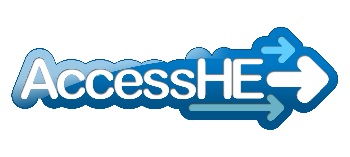 AccessHE Year 10 ExpoWednesday 27 April 20169.30am – 1pmCentral London, venue tbcIn order to secure places at the AccessHE Year 10 Expo, please provide names of all participating students below.Once we receive the completed form you will then be sent an email confirming your school’s place and the venue for the event.Places will be allocated on a first-come-first-served basis.  Please ensure you have read the AccessHE terms and conditions before making a booking.Please email this completed form to guy.cowen-hutton@londonhigher.ac.uk by 5pm on Tuesday 12 April 2016.Schools are limited to 10 places in the first instance. Please check this box if you would be interested in additional places if they become available.In order to fully support those attending the AccessHE Year 10 Expo, please could you provide further details with regards to any access requirements and any needs which we could support during the event.AccessHE is a division of London HigherName of schoolBoroughName of lead member of staffPosition of lead member of staffContact telephone number of lead member of staffEmail address of lead member of staffFirst NameLast NameYear group1102103104105106107108109101010